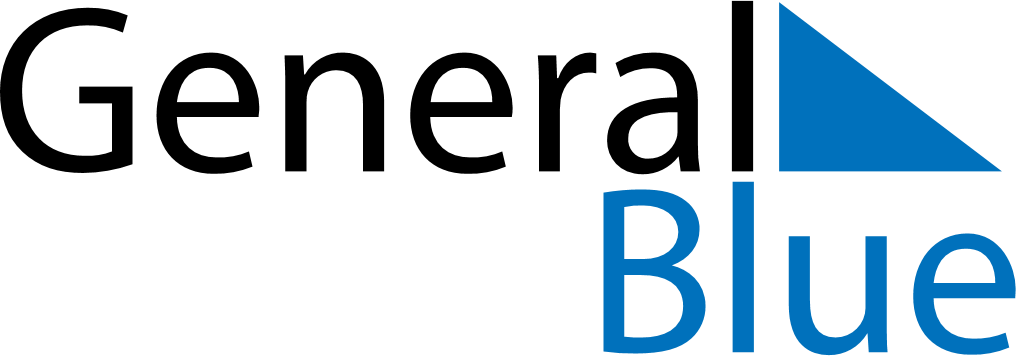 September 2018September 2018September 2018September 2018September 2018September 2018Cocos IslandsCocos IslandsCocos IslandsCocos IslandsCocos IslandsCocos IslandsMondayTuesdayWednesdayThursdayFridaySaturdaySunday12345678910111213141516Islamic New Year1718192021222324252627282930NOTES